      БЮЛЛЕТЕНЬ «ОФИЦИАЛЬНЫЙ   ВЕСТНИК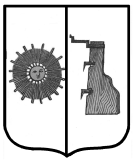         ПРОГРЕССКОГО  СЕЛЬСКОГО ПОСЕЛЕНИЯ»№ 21     12 октября    2023   годаРАСПОРЯЖЕНИЕ АДМИНИСТРАЦИИ ПРОГРЕССКОГО СЕЛЬСКОГО ПОСЕЛЕНИЯ06.10.2023   № 25-рг  п. ПрогрессО проведении месячника по санитарной очистке и благоустройству территории сельского поселения	В соответствии    со  статьей  14    Федерального  закона    Российской   Федерации от 6 октября 2003 года № 131-ФЗ «Об общих принципах организации местного самоуправления в Российской Федерации», Уставом Прогресского сельского поселения, с целью приведения в порядок территории сельского поселения:	Провести:	1.1.В период  с 6  октября  по 5 ноября    2023  года месячник по санитарной очистке и благоустройству сельского поселения.	1.2.Субботники с привлечением населения сельского поселения на добровольной основе 14 октября,  21 октября,  28  октября  2023 года.	2.Руководителям организаций независимо от форм собственности и ведомственной принадлежности привести в надлежащее санитарное состояние территории, принадлежащие им на праве собственности или ином вещном праве,  в срок до 4  ноября 2023 года.3.При выявлении фактов невыполнения настоящего распоряжения привлекать нарушителей к ответственности согласно действующему законодательству.4.Жилищно-эксплуатационной организации, обслуживающей жилищный фонд, организовать работу по привлечению населения для уборки дворовых территорий.5.Ответственность за организационную работу по проведению мероприятий по санитарной очистке и благоустройству территории сельского поселения оставляю за собой.6.Опубликовать распоряжение в  бюллетене «Официальный вестник Прогресского сельского поселения», разместить на официальном сайте Администрации Прогресского сельского поселения.7. Настоящее распоряжение вступает в силу с момента подписания.               Глава сельского поселения                                           В.В. Демьянова Отдел надзорной деятельности и профилактической работыпо Боровичскому, Любытинскому и Хвойнинскому районамПожарный надзор напоминает!	С  наступлением осенне-зимнего периода резко возрастает количество пожаров, в том числе и в жилом секторе. Стремясь поддержать тепло в своих домах, люди используют отопительные печи, электронагревательные приборы, газовые плиты, духовки, которые при определенных условиях могут стать причиной возгорания, взрыва, а, следовательно, причиной травматизма и гибели людей. 	Одной из основных причин возникновения пожаров в осенне-зимний период в жилых домах является нарушение правил пожарной безопасности при эксплуатации печи. Пожары чаще всего происходят в результате перекала печей, появления в кирпичной кладке трещин, в результате применения для растопки горючих и легковоспламеняющихся жидкостей, выпадения из топки или зольника горящих углей. 	Другая распространенная причина пожаров нарушение правил пожарной безопасности при эксплуатации бытовых электронагревательных приборов.2	С наступлением минусовых температур увеличивается количество включенных в сеть электронагревательных приборов, а, следовательно, и нагрузка на электропроводку. В ряде случаев из-за естественного старения, также вследствие длительного периода эксплуатации с перегрузкой, происходит пробой изоляции и короткое замыкание электропроводки, которое приводит к возникновению пожара. Ни для кого не секрет, что электрическая проводка во многих жилых домах, находится далеко не в идеальном состоянии, а это может привести к пожару.	Чтобы избежать трагедии, мы просим горожан выполнять следующие профилактические мероприятия:	-   выполните ремонт электропроводки, неисправных выключателей, розеток;	-  содержите отопительные электрические приборы, плиты в исправном состоянии подальше от штор и мебели на несгораемых подставках;	-  не оставляйте без присмотра включенные в электросеть электронагревательные приборы;	-    не допускайте включение в одну сеть электроприборов повышенной мощности, это приводит к перегрузке в электросети;	-   не используйте неисправные отопительные приборы, а также приборы самодельного производства; 	-   перед уходом из дома убедитесь, что газовое и электрическое оборудование выключено;	-   своевременно ремонтируйте отопительные печи;	-   очистите дымоходы от сажи;	-   заделайте трещины в кладке печи и дымовой трубе песчано-глиняным раствором, оштукатурьте и побелите;	-   на полу перед топочной дверкой прибейте металлический лист размером 50x70 см;	-   не допускайте перекала отопительной печи;	-   исключите растопку печи легковоспламеняющимися жидкостями;	-   будьте внимательны к детям, не оставляйте малышей без присмотра;	-   курите в строго отведенных местах. Помните, что курение в постели, особенно в нетрезвом виде, часто является причиной пожара.	Помните! Соблюдение правил пожарной безопасности залог сохранности Вашей жизни и Вашего имущества! В случае пожара или появления дыма, немедленно позвоните по телефону «101» или  «112» указав точный адрес.Учредитель бюллетеняСовет депутатов Прогресского сельского поселенияВремя подписания в печать: 11.10.2023по графику- 12. 00; фактически- 12.00Редакция, издатель, распространительАдминистрация Прогресского сельского поселенияАдрес редакции: Новгородская область,Боровичский район, п. Прогресс, ул. Зелёная, д.13E-mail: adm-progress@yandex.ruГлавный редактор С.В. Николаевател. 47-471, 47-542тираж- 3 экз.Бесплатно